Olsztynek, 28 lipca 2023 r.SA.270.10.2023Dotyczy: postępowania o udzielenie zamówienia publicznego, którego przedmiotem jest dostawa torfu i agroperlitu do Gospodarstwa Szkółkarskiego Mielno w 2023 r. ZAWIADOMIENIE O WYBORZE OFERTY NA WYKONANIE CZĘŚCI II.W wyniku rozstrzygnięcia postępowania prowadzonego w trybie przetargu nieograniczonego w zakresie CZĘŚCI II zamówienia, której przedmiotem jest dostawa agroperlitu do Gospodarstwa Szkółkarskiego Mielno w 2023 r, zawiadamiam o wyborze oferty najkorzystniejszej złożonej przez:GREENAGROTRADE Janusz Ufnarskiul. gen. Bolesława Roi 34, lok. 1305-119 LegionowoCena oferty wynosi 407.752,38 złotych brutto.Uzasadnienie – wybrana oferta spełnia wszystkie warunki postawione przez zamawiającego w specyfikacji warunków zamówienia oraz jest jedyną ofertą niepodlegającą odrzuceniu spośród ofert złożonych na wykonanie CZĘŚCI II.NAZWY I ADRESY WYKONAWCÓW, KTÓRZY ZŁOŻYLI OFERTY ORAZ STRESZCZENIE OCENY I PORÓWNANIA ZŁOŻONYCH OFERT.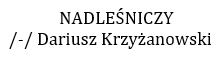 Numer ofertyNazwa (firma) i adres wykonawcyCena bruttoLiczbapunktówCZĘŚĆ IICZĘŚĆ IICZĘŚĆ IICZĘŚĆ II1PPUH Perlit Polska Spółka z o.o. 43-400 Puńców, ul. Jabłoniowa 8419.553,00 złoferta odrzucona7GREENAGROTRADE Janusz Ufnarski05-119 Legionowo, ul. gen. Bolesława Roi 34, lok. 13407.752,38 zł10,00